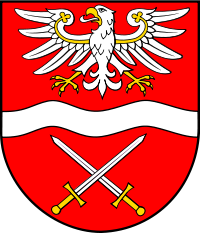 SPECYFIKACJA ISTOTNYCH WARUNKÓW ZAMÓWIENIAw postępowaniu o udzielenie zamówienia publicznegow trybie przetargu nieograniczonegoo wartości poniżej 214 000 EUROna:„Wykonanie i dostawę tablic rejestracyjnych na potrzeby Starostwa Powiatowego w Sochaczewie oraz odbiór i złomowanie wycofanych z użytku tablic rejestracyjnych w latach 2020 – 2021” ogłoszonego w Biuletynie Zamówień Publicznychsygnatura postępowania: ZP.272.01.2020ZAMAWIAJĄCY:Powiat Sochaczewski, reprezentowany przez Zarząd Powiatu w Sochaczewieul. Marszałka Józefa Piłsudskiego 6596 – 500 Sochaczewhttp://www.powiat.sochaczew.pl oraz http://sochaczew-powiat.bip.org.plPłatnik: 	Starostwo Powiatowe w Sochaczewie; ul. M. J. Piłsudskiego 65; 96 – 500 Sochaczew
NIP: PL 8371511868, Regon: 750147805 PODSTAWA PRAWNA Ustawa z dnia 29 stycznia 2004 roku Prawo zamówień publicznych (Dz. U. z 2019 roku, poz.1843 ze zm.), zwana dalej „Ustawą”.Zatwierdzam:Sochaczew, dnia 3 stycznia 2020 roku			…………………………………………….SPIS TREŚCI:Rozdział   1: 	Opis przedmiotu zamówieniaRozdział   2: 	Warunki udziału w postępowaniu i podstawy wykluczenia.Rozdział   3: 	Oświadczenia lub dokumenty jakie mają dostarczyć wykonawcy w celu potwierdzenia spełnienia warunków udziału w postępowaniuRozdział   4: 	Informacje o sposobie porozumiewania się Zamawiającego z wykonawcami oraz przekazywania oświadczeń i dokumentów, a także wskazanie osób uprawnionych do porozumiewania się z wykonawcamiRozdział   5: 	Wymagania dotyczące wadiumRozdział   6: 	Opis sposobu przygotowania ofertyRozdział   7: 	Miejsce oraz termin składania i otwarcia ofertRozdział   8: 	Opis sposobu obliczenia cenyRozdział   9: 	Opis kryteriów, którymi Zamawiający będzie się kierował przy wyborze oferty, wraz z podaniem znaczenia tych kryteriów i sposobu oceny ofertRozdział 10: 	Informacje o formalnościach, jakie powinny zostać dopełnione po wyborze oferty w celu zawarcia umowy w sprawie zamówienia publicznegoRozdział 11: 	Wymagania dotyczące zabezpieczenia należytego wykonania umowyRozdział 12: 	Pouczenie o środkach ochrony prawnej przysługujących wykonawcy w toku postępowania o udzielenie zamówieniaRozdział 13: 	Klauzula informacyjna z art. 13 RODORozdział 14: 	Istotne postanowienia umowyRozdział 15:	Wzory ofertRozdział 16:	Wzory załączników do ofertyZAŁĄCZNIKI DO SIWZ:Załącznik nr 1-	Wykaz usług, o których mowa w Rozdz. 2, ust. 1, pkt 1.1.2 SIWZ Załącznik nr 2-	Oświadczenie Wykonawcy o przynależności lub braku przynależności do tej samej grupy kapitałowejRozdział  1Opis przedmiotu zamówieniaprzedmiot zamówieniaPrzedmiotem zamówienia jest wykonanie i dostawa do 50 000 sztuk tablic rejestracyjnych, zgodnie z:przepisami ustawy z dnia 20 czerwca 1997 roku Prawo o ruchu drogowym (Dz. U. z 2018 roku, poz.1990 ze zm.),rozporządzeniem Ministra Infrastruktury z dnia 11 grudnia 2017 roku w sprawie rejestracji i oznaczania pojazdów oraz wymagań dla tablic rejestracyjnych (Dz. U. z 2017 roku, poz.2355 ze zm.) jak również rozporządzenia Ministra Transportu, Budownictwa i Gospodarki Morskiej z dnia 2 maja 2012 roku w sprawie warunków produkcji i sposobu dystrybucji tablic rejestracyjnych i znaków legalizacyjnych (Dz. U. z 2018 roku, poz.1751),rozporządzeniem Ministra infrastruktury z dnia 12 marca 2019 roku w sprawie warunków produkcji i sposobu dystrybucji profesjonalnych tablic rejestracyjnych i znaków legalizacyjnych oraz trybu legalizacji profesjonalnych tablic rejestracyjnych (Dz. U. z 2019roku, poz.547),normami lub specyfikacjami technicznymi, o których mowa w ustawie z dnia 30 sierpnia 2002 roku o systemie oceny zgodności (Dz. U. z 2019 roku, poz.155) potwierdzonymi certyfikatami dotyczącymi zgodności tablic rejestracyjnych lub materiałów służących do ich produkcji z warunkami technicznymi.oraz odbiór i złomowanie wycofanych z użytku tablic rejestracyjnych.W przypadku zmiany powyższych przepisów w trakcie trwania umowy Wykonawca będzie obowiązany wykonać tablice rejestracyjne zgodnie z przepisami obowiązującymi na dzień złożenia przez Zamawiającego zamówienia na dostawę tablic rejestracyjnych.Przedmiot zamówienia obejmuje:W tym:tablice zwyczajne – do oznaczania wszystkich pojazdów, w tym tablice zwyczajne – zmniejszone,tablice indywidualne – do oznaczania pojazdów samochodowych,tablice zabytkowe – do oznaczania pojazdów zabytkowych,tablice tymczasowe – do oznaczania pojazdów czasowo zarejestrowanych,tablice tymczasowe badawcze – do oznaczania pojazdów czasowo zarejestrowanych w celu przeprowadzania badań homologacyjnych przez jednostkę upoważnioną lub w celu przeprowadzania badań pojazdów, ich wyposażenia lub części przez jednostkę badawczą producenta,tablice profesjonalne – do oznaczania wszystkich rodzajów pojazdów podlegających profesjonalnej rejestracji zgodnie z ustawą Prawo o ruchu drogowym,wtórniki tablic.Zamawiający zastrzega sobie możliwość realizacji zamówienia w mniejszej ilości tablic rejestracyjnych, nie osiągając całości wartości zamówienia, przy jednoczesnej możliwości zmian ilościowych pomiędzy rodzajami tablic. Dostawy będą odbywać się sukcesywnie na koszt Wykonawcy, partiami na podstawie zamówienia przesłanego przez Zamawiającego. Zamówienie każdorazowo będzie określać miejsce dostawy oraz ilość i rodzaj zamawianych tablic rejestracyjnych. Bieżące dostawy do 2 000 sztuk będą się odbywać w terminie do 7 dni od dnia złożenia zamówienia. 
Tablice indywidualne, dodatkowe oraz wtórniki tablic rejestracyjnych (do 50 sztuk) dostarczane będą w czasie zadeklarowanym przez Wykonawcę w ofercie, nie dłuższym niż 4 dni robocze od dnia złożenia zamówienia przez Zamawiającego.Termin dostawy tablic indywidualnych, dodatkowych oraz wtórników tablic rejestracyjnych stanowi kryterium oceny ofert. Sposób oceny ofert w tym kryterium opisano w rozdziale 9 SIWZ.Każda partia dostarczonych tablic rejestracyjnych musi być zapakowana w trwałe i czytelnie oznaczone numerami serii opakowanie zbiorcze po 20 – 50 sztuk, a każda sztuka/komplet tablic rejestracyjnych- oddzielony od siebie przekładką.Zamawiający wymaga minimum 24 miesięcznej gwarancji, na dostarczone tablice rejestracyjne co do ich jakości, licząc od dnia wydania tablicy rejestracyjnej właścicielowi pojazdu.Okres gwarancji na przedmiot zamówienia stanowi kryterium oferty ofert. Sposób oceny ofert w tym kryterium opisano w rozdziale 9 SIWZ.Wykonawca będzie odbierał i złomował wycofane z użytku tablice rejestracyjne na koszt własny, a ich szacunkowa ilość w okresie trwania umowy może wynieść ok. 20 000 sztuk. Odebrane tablice rejestracyjne podlegają zniszczeniu przez Wykonawcę w sposób uniemożliwiający ich ponowne użycie, zgodnie z obowiązującymi w tym zakresie przepisami, w tym z przepisami dotyczącymi odpadów.Zamawianie tablic rejestracyjnych będzie się odbywać elektronicznie na zasadach ustalonych przez strony.Kod CPV:14 72 10 00-1	Glin (aluminium)30 19 50 00-2	TabliceTERMIN REALIZACJI ZAMÓWIENIATermin realizacji zamówienia: od dnia zawarcia umowy do dnia 31 grudnia 2021 roku.Rozdział 2Warunki udziału w postępowaniu i podstawy wykluczeniaO udzielenie zamówienia mogą ubiegać się wykonawcy, którzy spełniają określone przez Zamawiającego warunki udziału w postępowaniu, dotyczące:posiadania uprawnień do wykonywania określonej działalności:Opis sposobu dokonywania oceny spełniania warunku:Warunek zostanie spełniony, jeżeli Wykonawca posiada aktualne zezwolenie wojewody / marszałka województwa na produkcję tablic rejestracyjnych, zgodnie z art.75a ustawy z dnia 20 czerwca 1997 roku Prawo o ruchu drogowym (Dz. U. z 2018 roku, poz.1990 ze zm.) W przypadku wykonawców wspólnie ubiegających się o udzielenie zamówienia w/w warunek udziału w postępowaniu musi spełniać ten z wykonawców, który produkuje tablice rejestracyjne.zdolności technicznej lub zawodowej:Opis sposobu dokonywania oceny spełniania warunku:Warunek zostanie spełniony, jeżeli Wykonawca wykaże, że w okresie ostatnich trzech lat przed upływem terminu składania ofert, a jeżeli okres prowadzenia działalności jest krótszy – w tym okresie, wykonał lub wykonuje należycie minimum dwie usługi produkcji i dostawy tablic rejestracyjnych o wartości każdej dostawy min. 100.000,00 zł brutto.W przypadku wykonawców wspólnie ubiegających się o udzielenie zamówienia w/w warunek udziału w postępowaniu musi spełniać co najmniej jeden z wykonawców.nie podlegają wykluczeniu z postępowania na podstawie:art. 24 ust. 1 pkt 12-23 Ustawy;art. 24 ust. 5 pkt 1 Ustawy;Zamawiający informuje, że zgodnie z art. 24aa Ustawy najpierw dokona oceny ofert, a następnie zbada, czy Wykonawca, którego oferta została oceniona jako najkorzystniejsza, nie podlega wykluczeniu oraz spełnia warunki udziału w postepowaniu.Rozdział 3Oświadczenia lub dokumenty jakie mają dostarczyć wykonawcy w celu potwierdzenia spełniania warunków udziału w postępowaniuWykonawca składa wraz z ofertą aktualne na dzień składania ofert:oświadczenie dotyczące spełniania warunków udziału w postępowaniu, wg załączonego wzoru – załącznik nr 1 do oferty (w formie oryginału);W przypadku wspólnego ubiegania się o zamówienie przez Wykonawców, oświadczenie dotyczące spełniania warunków udziału w postępowaniu (załącznik nr 1 do oferty), składa osobno każdy z Wykonawców wspólnie ubiegających się o zamówienie.oświadczenie dotyczące przesłanek wykluczenia z postępowania, wg załączonego wzoru – załącznik nr 2 do oferty (w formie oryginału);W przypadku wspólnego ubiegania się o zamówienie przez Wykonawców, oświadczenie dotyczące przesłanek wykluczenia (załącznik nr 2 do oferty), składa osobno każdy z Wykonawców wspólnie ubiegających się o zamówienie.Wykonawca może w celu potwierdzenia spełniania warunków udziału w postępowaniu, w stosownych sytuacjach oraz w odniesieniu do konkretnego zamówienia, lub jego części, polegać na zdolnościach technicznych lub zawodowych lub sytuacji finansowej lub ekonomicznej innych podmiotów, niezależnie od charakteru prawnego łączących go z nim stosunków prawnych. Zgodnie z art.22a ust.4 Ustawy w odniesieniu do warunków dotyczących wykształcenia, kwalifikacji zawodowych lub doświadczenia, wykonawcy mogą polegać na zdolnościach innych podmiotów, jeśli podmioty te realizują roboty budowlane lub usługi, do realizacji których zdolności te są wymagane.Wykonawca, który polega na zdolnościach lub sytuacji innych podmiotów, musi udowodnić Zamawiającemu, że realizując zamówienie, będzie dysponował niezbędnymi zasobami tych podmiotów, w szczególności przedstawiając wraz z ofertą zobowiązanie tych podmiotów do oddania mu do dyspozycji niezbędnych zasobów na potrzeby realizacji zamówienia. Dokument, z którego będzie wynikało zobowiązanie podmiotu trzeciego musi określać w szczególności:zakres dostępnych Wykonawcy zasobów innego podmiotu,sposób wykorzystania zasobów innego podmiotu przez wykonawcę, przy wykonywaniu zamówienia publicznego,zakres oraz udział innego podmiotu przy wykonywaniu zamówienia publicznego,czy podmiot, na zdolnościach którego Wykonawca polega w odniesieniu do warunków udziału w postępowaniu dotyczących wykształcenia, kwalifikacji zawodowych lub doświadczenia, zrealizuje usługi, których wskazane zdolności dotyczą.Wykonawca, który powołuje się na zasoby innych podmiotów, w celu wykazania braku istnienia wobec nich podstaw wykluczenia oraz spełniania, w zakresie, w jakim powołuje się na ich zasoby, warunków udziału w postępowaniu, zamieszcza informacje o tych podmiotach w oświadczeniach, o których mowa w ust.1 (załączniki nr 1 i 2 do oferty). Wykonawca, który zamierza powierzyć wykonanie części zamówienia podwykonawcom, w celu wykazania braku istnienia wobec nich podstaw wykluczenia z udziału w postępowaniu zamieszcza informacje o podwykonawcach w oświadczeniach, o których mowa w ust.1 (załącznik nr 1 i 2 do oferty).Przed udzieleniem zamówienia Zamawiający może wezwać Wykonawcę, którego oferta została oceniona najwyżej, do złożenia w wyznaczonym terminie (nie krótszym niż 5 dni) aktualnych na dzień złożenia dokumentów potwierdzających okoliczności, o których mowa w art.25 ust. 1 Ustawy, tj.:w celu potwierdzenia spełniania przez Wykonawcę warunków udziału w postępowaniu:aktualnego zezwolenia wojewody/ marszałka województwa na produkcję tablic rejestracyjnych, zgodnie z art. 75a ustawy z dnia 20 czerwca 1997 roku Prawo o ruchu drogowym (Dz. U. z 2018 roku, poz.1990 ze zm.);wykazu wykonanych, a w przypadku świadczeń okresowych lub ciągłych również wykonywanych usług, o których mowa w Rozdziale 2, ust. 1, pkt 1.1, ppkt 1.1.2 SIWZ, wg załączonego wzoru – załącznik nr 1 do SIWZ wraz dowodami określającymi, czy te dostawy zostały wykonane należycie;w celu potwierdzenia braku podstaw do wykluczenia Wykonawcy z udziału w postępowaniu:odpisu z właściwego rejestru lub z centralnej ewidencji i informacji o działalności gospodarczej, jeżeli odrębne przepisy wymagają wpisu do rejestru lub ewidencji, w celu potwierdzenia braku podstaw wykluczenia na podstawie art.24 ust.5 pkt.1 Ustawy;Wykonawca, który polega na zdolnościach lub sytuacji innych podmiotów na zasadach określonych w art. 22a Ustawy będzie zobowiązany do złożenia w/w dokumentu również w odniesieniu do tych podmiotów.W przypadku wskazania przez Wykonawcę, w załączniku nr 2 do oferty, dostępności dokumentów, o których mowa powyżej, w formie elektronicznej pod określonymi adresami internetowymi ogólnodostępnych i bezpłatnych baz danych, Zamawiający pobiera samodzielnie z tych baz danych wskazane przez Wykonawcę dokumenty.W celu potwierdzenia braku podstaw do wykluczenia na podstawie art.24 ust.1 pkt.23) Ustawy Wykonawca, w terminie 3 dni od dnia zamieszczenia na stronie internetowej informacji, o których mowa w art.86 ust.5 Ustawy, składa oświadczenie o przynależności bądź braku przynależności do tej samej grupy kapitałowej, wg załączonego wzoru – załącznik nr 2 do SIWZ (w formie oryginału).W przypadku przynależności do tej samej grupy kapitałowej Wykonawca może wraz z oświadczeniem złożyć dokumenty bądź informacje potwierdzające, że powiązania z innym wykonawcą nie prowadzą do zakłócenia konkurencji w postępowaniu.Forma składanych dokumentów:Oświadczenia, o których mowa w Rozdziale 3 ust. 1 i 9 SIWZ składane są w formie oryginałów.Dokumenty inne, niż oświadczenia, o których mowa w pkt 1) powyżej składane są w oryginale lub kopii poświadczonej za zgodność z oryginałem.Poświadczenia za zgodność z oryginałem dokonuje:- wykonawca, - podmiot, na którego zdolnościach lub sytuacji polega wykonawca, - wykonawcy wspólnie ubiegający się o udzielenie zamówienia publicznego albo- podwykonawca,w zakresie dokumentów, które każdego z nich dotyczą.Wykonawcy występujący wspólnie.Wykonawcy mogą wspólnie ubiegać się o udzielenie zamówienia. Wykonawcy wspólnie ubiegający się o udzielenie zamówienia składają pełnomocnictwo do reprezentowania ich w postępowaniu o udzielenie zamówienia albo reprezentowania w postępowaniu i zawarcia umowy w sprawie zamówienia publicznego dla ustanowionego przez nich pełnomocnika. Pełnomocnictwo winno zostać złożone w oryginale lub kopii potwierdzonej notarialnie. Wykonawcy, o których mowa w pkt 1, ponoszą solidarną odpowiedzialność za wykonanie umowy.Zamawiający informuje, że w przypadku Wykonawców wspólnie ubiegających się o udzielenie zamówienia, odpowiednio:warunek, o którym mowa w Rozdziale 2, ust. 1, pkt 1.1:ppkt 1.1.1 SIWZ musi spełniać ten z wykonawców, który produkuje tablice rejestracyjne;ppkt 1.1.2 SIWZ musi zostać spełniony przez co najmniej przez jednego z Wykonawców wspólnie ubiegających się o udzielenie zamówienia;brak podstaw do wykluczenia z powodu niespełniania warunków, o których mowa w art.24 ust.1 pkt.12-23 oraz art.24 ust.5 pkt.1) Ustawy musi wykazać każdy z Wykonawców ubiegającego się wspólnie o udzielenie zamówienia.Dokumenty składane przez wykonawców zagranicznych.Jeżeli wykonawca ma siedzibę lub miejsce zamieszkania poza terytorium Rzeczypospolitej Polskiej, zamiast dokumentów, o których mowa w Rozdziale 3 ust.8 pkt.2a) SIWZ składa dokument lub dokumenty wystawione w kraju, w którym ma siedzibę lub miejsce zamieszkania, potwierdzające odpowiednio, że nie otwarto jego likwidacji ani nie ogłoszono upadłości. Dokumenty, o których mowa w pkt 1, powinny być wystawione nie wcześniej niż 6 miesięcy przed upływem terminu składania ofert. Jeżeli w kraju, w którym wykonawca ma siedzibę lub miejsce zamieszkania lub miejsce zamieszkania ma osoba, której dokument dotyczy, nie wydaje się dokumentu, o którym mowa w pkt 1, zastępuje się je dokumentem zawierającym odpowiednio oświadczenie wykonawcy, ze wskazaniem osoby albo osób uprawnionych do jego reprezentacji, lub oświadczenie osoby, której dokument miał dotyczyć, złożone przed notariuszem lub przed organem sądowym, administracyjnym albo organem samorządu zawodowego lub gospodarczego, właściwym ze względu na siedzibę lub miejsce zamieszkania wykonawcy lub miejsce zamieszkania tej osoby. Do aktualności tego dokumentu mają odpowiednie zastosowanie zapisy pkt 2.Rozdział 4Informacje o sposobie porozumiewania się Zamawiającego z wykonawcami oraz przekazywania oświadczeń i dokumentów, a także wskazanie osób uprawnionych do porozumiewania się z WykonawcamiPostępowanie o udzielenie zamówienia prowadzone jest w języku polskim, z zachowaniem formy pisemnej. Komunikacja między Zamawiającym a Wykonawcami odbywać się będzie przy użyciu środków komunikacji elektronicznej w rozumieniu ustawy z dnia 18 lipca 2002 roku o świadczeniu usług drogą elektroniczną, z zastrzeżeniem ust.3.Oferta oraz oświadczenia mogą być złożone wyłącznie w formie pisemnej. Do kontaktowania się z wykonawcami upoważniony jest: Dyrektor Wydziału Zamówień Publicznych i Pozyskiwania Środków Zewnętrznych Starostwa Powiatowego w Sochaczewie – Ireneusz Góralczyk, pok.201, tel. (046) 864 18 45, e-mail: przetargi@powiatsochaczew.pl, w dniach: pon.- pt, w godzinach od 8.00 do 16.00.Rozdział 5Wymagania dotyczące wadiumZamawiający nie wymaga wniesienia wadium.Rozdział 6Opis sposobu przygotowania ofertyWykonawca może złożyć jedną ofertę.Treść oferty musi odpowiadać treści specyfikacji istotnych warunków zamówienia. Opis sposobu przygotowania ofert: Oferta powinna być sporządzona w formie pisemnej, w języku polskim; zaleca się, aby oferta została sporządzona na formularzu załączonym do niniejszej specyfikacji istotnych warunków zamówienia – Rozdział 15 „Wzór oferty”,Załącznikami do oferty, stanowiącymi jej integralną część, są dokumenty wymienione w SIWZ.Oferta i każdy z załączników powinny zostać podpisane przez Wykonawcę lub osobę upoważnioną do jego reprezentowania i składania w jego imieniu oświadczenia woli. W przypadku, gdy Wykonawcę reprezentuje pełnomocnik, do oferty musi być załączone pełnomocnictwo (w oryginale lub kopii potwierdzonej notarialnie) z określeniem jego zakresu. Ewentualne poprawki w treści oferty powinny być naniesione czytelnie i sygnowane podpisem Wykonawcy.Oferta powinna zostać zapakowana w sposób uniemożliwiający jej przypadkowe otwarcie oraz opisana w sposób jednoznacznie wskazujący jej charakter i przeznaczenie. Zaleca się, aby oferta została złożona w dwóch zaklejonych kopertach: 	-wewnętrzna (zawierająca ofertę) opatrzona napisem: -zewnętrzna (zawierająca kopertę z ofertą) opatrzona napisem: Zamawiający nie ponosi odpowiedzialności za przypadkowe otwarcie oferty niezabezpieczonej w powyższy sposób.Wykonawca może, przed upływem terminu składania ofert zmienić, uzupełnić lub wycofać ofertę. Zmiana, uzupełnienie lub wycofanie oferty odbywa się w taki sam sposób jak złożenie oferty, tj. w zamkniętej kopercie z odpowiednim dopiskiem np. „Zmiana oferty przetargowej – Wykonanie i dostawę tablic rejestracyjnych na potrzeby Starostwa Powiatowego w Sochaczewie oraz odbiór i złomowanie wycofanych z użytku tablic rejestracyjnych w latach 2020 – 2021”Ofertę złożoną po terminie zwraca się w terminie określonym w art.84 ust.2 ustawy. Zamawiający nie dopuszcza możliwości składania ofert częściowych. Zamawiający nie dopuszcza składania ofert wariantowych.Zamawiający nie zamierza zawierać umowy ramowej ani ustanawiać dynamicznego systemu zakupów, a także nie przewiduje wyboru oferty najkorzystniejszej z zastosowaniem aukcji elektronicznej. Zamawiający nie przewiduje udzielenia zamówień, o których mowa w art.67 ust.1 pkt.6 ustawy Prawo zamówień publicznych. Nie ujawnia się informacji stanowiących tajemnicę przedsiębiorstwa w rozumieniu przepisów o zwalczaniu nieuczciwej konkurencji, jeżeli wykonawca, nie później niż w terminie składania ofert lub wniosków o dopuszczenie do udziału w postępowaniu, zastrzegł, że nie mogą być one udostępniane oraz wykazał, iż zastrzeżone informacje stanowią tajemnicę przedsiębiorstwa. Zgodnie z art. 11 ust. 4 ustawy z dnia 16 kwietnia 1993 roku o zwalczaniu nieuczciwej konkurencji (Dz. U. z 2019 roku, poz.1010 ze zm.) przez tajemnicę przedsiębiorstwa rozumie się nie ujawnione do wiadomości publicznej informacje techniczne, technologiczne, organizacyjne przedsiębiorstwa lub inne informacje posiadające wartość gospodarczą, co do których przedsiębiorca podjął niezbędne działania w celu zachowania ich poufności. Oznacza to, że za tajemnicę przedsiębiorstwa może być uznana określona informacja (wiadomość), która spełnia łącznie trzy warunki:1)	ma charakter techniczny, technologiczny, organizacyjny przedsiębiorstwa lub jest inną informacją posiadającą wartość gospodarczą,2)	nie została ujawniona do wiadomości publicznej,3)	podjęto w stosunku do niej niezbędne działania w celu zachowania poufności.Wykonawca nie może zastrzec informacji, o których mowa w art.86 ust.4 ustawy Prawo zamówień publicznych.Wykonawca ponosi koszty związane z przygotowaniem i złożeniem oferty. Rozdział 7Miejsce oraz termin składania i otwarcia ofertSkładanie ofertMiejscem składania ofert jest Starostwo Powiatowe w Sochaczewie, ul. M. J. Piłsudskiego 65, 96 – 500 Sochaczew, Kancelaria Ogólna (parter przy wejściu głównym),Oferty należy składać osobiście lub przez poslańca, we wskazanym powyżej miejscu lub przesłać pocztą na adres: Starostwo Powiatowe w Sochaczewie, Wydział Zamówień Publicznych, ul. M. J. Piłsudskiego 65, 
96 – 500 Sochaczew, z wyraźnym oznaczeniem postępowania – jak opisano w Rozdz.6 ust.3 
pkt 7 SIWZ. Termin składania ofert upływa dnia 14 stycznia 2020 roku, o godz.12:00. Termin związania ofertą wynosi 30 dni licząc od upływu terminu składania ofert.Otwarcie ofertOferty zostaną otwarte w dniu 14 stycznia 2020 roku, o godz. 12:30, w siedzibie Starostwa Powiatowego w Sochaczewie, ul. M. J. Piłsudskiego 65, 96 – 500 Sochaczew, sala konferencyjna (II piętro). Otwarcie ofert jest jawne.Rozdział 8Opis sposobu obliczenia cenyOferta winna być złożona zgodnie ze wzorem formularza oferty, który znajduje się w Rozdziale 15 SIWZ.Od Wykonawcy wymaga się, pod rygorem odrzucenia oferty, określenia ceny brutto za wykonanie przedmiotu zamówienia, zawierającej cenę netto i należny podatek VAT, zgodnie z tabelą zawartą w Formularzu oferty.W wierszach 1-4 kolumny 4 tabeli Wykonawca zobowiązany jest podać ceny jednostkowe netto dla poszczególnych rodzajów tablic rejestracyjnych objętych przedmiotem zamówienia. Następnie poszczególne ceny jednostkowe z kolumny 4 należy pomnożyć przez zamawianą ilość tablic rejestracyjnych, określoną w kolumnie 3. Uzyskane w ten sposób „wartości netto” dla poszczególnych rodzajów tablic rejestracyjnych należy wpisać w odpowiednich wierszach kolumny 5. Sumę wartości netto” dla poszczególnych rodzajów tablic rejestracyjnych należy wpisać w wierszu „razem netto”. W cenie brutto (wiersz „razem brutto”) należy uwzględnić 23% podatku VAT, którego wartość należy podać w wierszu „VAT 23%”.Ceny jednostkowe podane w Formularzu oferty są niezmienne w okresie obowiązywania umowy. Podana w ofercie cena musi uwzględniać wszystkie wymagania Zamawiającego określone w SIWZ oraz obejmować wszelkie koszty, jakie Wykonawca poniesie z tytułu należytego i zgodnego z umową i obowiązującymi przepisami wykonania przedmiotu zamówienia, w tym m.in. koszty dostawy tablic, koszty odbioru i złomowania zużytych tablic rejestracyjnych oraz koszty udzielonej gwarancji.Kwoty wskazane w ofercie należy podać bez zaokrągleń, do pełnych groszy.Omyłki rachunkowe w obliczeniu ceny zostaną poprawione przez Zamawiającego w sposób określony w art.87 ust.2 ustawy Prawo zamówień publicznych.Rozdział 9Opis kryteriów, którymi Zamawiający będzie się kierował przy wyborze oferty, wraz z podaniem znaczenia tych kryteriów i sposobu oceny ofert1.	Wszystkie oferty niepodlegające odrzuceniu oceniane będą na podstawie następujących kryterium:Cena – 60%Cena oferty jest ceną brutto.Gwarancja na tablice rejestracyjne – 30%Termin dostawy tablic rejestracyjnych (indywidualnych, dodatkowych oraz wtórników tablic) – 10%Sposób oceny ofert.W trakcie oceny ofert Zamawiający będzie przyznawał ocenianym ofertom punkty według następującego wzoru:dla kryterium „Cena” (PK1):PK1 = [(CN / CR) x 60%] x 100Oznaczenia:PK1 - ilość punktów dla kryterium „Cena”CN  - najniższa zaoferowana cenaCR  - cena oferty rozpatrywanejdla kryterium „Gwarancja na tablice rejestracyjne” (PK2):Liczba punktów w kryterium „Gwarancja na tablice rejestracyjne” zostanie przyznana Wykonawcy zgodnie z poniższą tabelą:Oznaczenia:PK2 – ilość punktów dla kryterium „Gwarancja na tablice rejestracyjne”Uwaga:W celu przyznania punktów w powyższym kryterium Zamawiający rozpatrywać będzie informacje podane przez Wykonawcę w punkcie 6 formularza oferty.W przypadku, gdy w pkt. 6 formularza oferty nie zostanie zaznaczony okres gwarancji, Zamawiający uzna, iż Wykonawca oferuje minimalny wymagany okres gwarancji, który wynosi 24 miesiące i przyzna Wykonawcy 0 pkt.Zamawiający wymaga minimum 24 miesięcznej gwarancji, na dostarczone tablice rejestracyjne co do ich jakości, licząc od dnia wydania tablicy rejestracyjnej właścicielowi pojazdu.dla kryterium „Termin dostawy tablic rejestracyjnych (indywidualnych, dodatkowych oraz wtórników tablic)” (PK3):Liczba punktów w kryterium „Termin dostawy tablic rejestracyjnych (…)” zostanie przyznana Wykonawcy zgodnie z poniższą tabelą:Uwaga:W celu przyznania punktów w powyższym kryterium Zamawiający rozpatrywać będzie informacje podane przez Wykonawcę w punkcie 7 formularza oferty.W przypadku, gdy w pkt. 7 formularza oferty nie zostanie zaznaczony termin dostawy tablic rejestracyjnych, Zamawiający uzna, iż Wykonawca oferuje maksymalny dopuszczalny termin dostawy, który wynosi 4 dni robocze i przyzna Wykonawcy 0 pkt.Maksymalny dopuszczalny przez Zamawiającego termin wykonania i dostawy tablic indywidualnych, dodatkowych oraz wtórników to 4 dni robocze od dnia złożenia zamówienia przez Zamawiającego.Za najkorzystniejszą uznana zostanie oferta, która uzyska najwyższą ilość punktów (P), będącą sumą punktów przyznanych w poszczególnych kryteriach: P = PK1 + PK2 + PK3.Rozdział 10Informacje o formalnościach, jakie powinny zostać dopełnione po wyborze oferty w celu zawarcia umowy w sprawie zamówienia publicznegoZamawiający zawiera umowę w sprawie zamówienia publicznego w terminie określonym w ustawie. Warunki, na których będzie zawarta umowa określa Rozdział 14 SIWZ („Wzór umowy”).  Przed zawarciem umowy Wykonawca zobowiązany będzie do dostarczenia Zamawiającemu:oświadczenia, zgodnie ze wzorem stanowiącym załącznik nr 5 do umowy;kopie ważnych certyfikatów zgodności tablic rejestracyjnych lub materiałów służących do ich produkcji wraz z warunkami technicznymi.W przypadku nie dopełnienia przez Wykonawcę obowiązków, o których mowa powyżej, będzie to uznane przez Zamawiającego za tożsame z uchylaniem się od zawarcia umowy.W przypadku wyboru jako oferty najkorzystniejszej oferty Wykonawców wspólnie ubiegających się o udzielenie zamówienia, należy przed podpisaniem umowy o zamówienie publiczne przedłożyć Zamawiającemu umowę regulującą współpracę tych Wykonawców. Zaleca się, aby umowa konsorcjum regulująca współpracę wykonawców wspólnie ubiegających się o udzielenie zamówienia w szczególności zawierała postanowienia wynikające z charakteru konsorcjum:określenie stron umowy z oznaczeniem lidera konsorcjum,cel zawarcia umowy,czas trwania konsorcjum (obejmujący okres realizacji przedmiotu zamówienia, gwarancji i rękojmi),zapis o solidarnej odpowiedzialności każdego członka konsorcjum wobec Zamawiającego za wykonanie umowy,wyłączenie możliwości wypowiedzenia umowy konsorcjum przez któregokolwiek z jego członków do czasu wykonania przedmiotu zamówienia.Jeżeli Wykonawca, którego oferta została wybrana, uchyla się od zawarcia umowy w sprawie zamówienia publicznego, Zamawiający wybiera ofertę najkorzystniejszą spośród pozostałych ofert, bez przeprowadzania ich ponownej oceny, chyba, że zachodzą przesłanki, o których mowa w art. 93 ust. 1 Ustawy.Rozdział  11Wymagania dotyczące zabezpieczenia należytego wykonania umowyZamawiający nie wymaga wniesienia zabezpieczenia należytego wykonania umowy.Rozdział 12Pouczenie o środkach ochrony prawnej przysługujących wykonawcy w toku postępowania o udzielenie zamówieniaWykonawcy w toku postępowania o udzielenie zamówienia przysługują środki ochrony prawnej  określone w Dziale VI art. 179-198g ustawy.Rozdział 13Klauzula informacyjna z art.13 RODOZgodnie z art.13 ust.1 i 2 rozporządzenia Parlamentu Europejskiego i Rady (UE) 2016/679 z dnia 27 kwietnia 2016 roku w sprawie ochrony osób fizycznych w związku z przetwarzaniem danych osobowych i w sprawie swobodnego przepływu takich danych oraz uchylenia dyrektywy 95/46/WE (ogólne rozporządzenie o ochronie danych) (Dz. Urz. UE L 119 z 04.05.2016, str. 1), dalej „RODO”, informuję, że: administratorem Pani/Pana danych osobowych jest Powiat Sochaczewski, w ramach którego funkcjonuje komórka pomocnicza – Starostwo Powiatowe w Sochaczewie, z siedzibą: ul. M. J. Piłsudskiego 65, 96 – 500 Sochaczew, z którym można się kontaktować: pisemnie na adres siedziby, przez adres e-mail: starostwo@powiatsochaczew.pl bądź telefonicznie, pod numerem: 48 46 864 18 40;z inspektorem ochrony danych osobowych można się skontaktować pisemnie, na adres siedziby, przez adres e- mail: lsiergiej@powiatsochaczew.pl bądź telefonicznie, pod numerem: 48 46 864 18 81;Pani/Pana dane osobowe przetwarzane będą na podstawie art.6 ust.1 lit.c RODO w celu związanym z postępowaniem o udzielenie zamówienia publicznego pn. „Wykonanie i dostawa tablic rejestracyjnych na potrzeby Starostwa Powiatowego w Sochaczewie oraz odbiór i złomowanie wycofanych z użytku tablic rejestracyjnych w latach 2020 – 2021”, sygn.ZP.272.01.2020, prowadzonym w trybie przetargu nieograniczonego;odbiorcami Pani/Pana danych osobowych będą osoby lub podmioty, którym udostępniona zostanie dokumentacja postępowania w oparciu o art.8 oraz art.96 ust.3 ustawy z dnia 29 stycznia 2004 roku – Prawo zamówień publicznych (Dz. U. z 2019 roku, poz.1843 ze zm.), dalej „ustawa Pzp”;  Pani/Pana dane osobowe będą przechowywane, zgodnie z art.97 ust.1 ustawy Pzp, przez okres 4 lat od dnia zakończenia postępowania o udzielenie zamówienia, a jeżeli czas trwania umowy przekracza 4 lata, okres przechowywania obejmuje cały czas trwania umowy;obowiązek podania przez Panią/Pana danych osobowych bezpośrednio Pani/Pana dotyczących jest wymogiem ustawowym określonym w przepisach ustawy Pzp, związanym z udziałem w postępowaniu o udzielenie zamówienia publicznego; konsekwencje niepodania określonych danych wynikają z ustawy Pzp;  w odniesieniu do Pani/Pana danych osobowych decyzje nie będą podejmowane w sposób zautomatyzowany, stosowanie do art. 2 RODO;posiada Pani/Pan:na podstawie art.15 RODO prawo dostępu do danych osobowych Pani/Pana dotyczących;na podstawie art.16 RODO prawo do sprostowania Pani/Pana danych osobowych*;na podstawie art.18 RODO prawo żądania od administratora ograniczenia przetwarzania danych osobowych z zastrzeżeniem przypadków, o których mowa w art. 18 ust. 2 RODO **;  prawo do wniesienia skargi do Prezesa Urzędu Ochrony Danych Osobowych, gdy uzna Pani/Pan, że przetwarzanie danych osobowych Pani/Pana dotyczących narusza przepisy RODO;nie przysługuje Pani/Panu:w związku z art.17 ust.3 lit.b, d lub e RODO prawo do usunięcia danych osobowych;prawo do przenoszenia danych osobowych, o którym mowa w art.20 RODO;na podstawie art.21 RODO prawo sprzeciwu, wobec przetwarzania danych osobowych, gdyż podstawą prawną przetwarzania Pani/Pana danych osobowych jest art.6 ust.1 lit.c RODO. ______________________* Wyjaśnienie: skorzystanie z prawa do sprostowania nie może skutkować zmianą wyniku postępowania o udzielenie zamówienia publicznego ani zmianą postanowień umowy w zakresie niezgodnym z ustawą Pzp oraz nie może naruszać integralności protokołu oraz jego załączników.** Wyjaśnienie: prawo do ograniczenia przetwarzania nie ma zastosowania w odniesieniu do przechowywania, w celu zapewnienia korzystania ze środków ochrony prawnej lub w celu ochrony praw innej osoby fizycznej lub prawnej, lub z uwagi na ważne względy interesu publicznego Unii Europejskiej lub państwa członkowskiego.	SIWZ sporządził:	Ireneusz Góralczyk /-/Dyrektor Wydziału Zamówień PublicznychI Pozyskiwania Środków ZewnętrznychRozdział 14WZÓR UMOWYUmowa nr ZP.273. …. .2020zawarta w dniu … … … … … 2020 roku w Sochaczewie pomiędzy:Powiatem Sochaczewskim, reprezentowanym przez Zarząd Powiatu w Sochaczewie, w imieniu którego działają: 1. Jolanta Gonta			- Starosta Sochaczewski2. Tadeusz Głuchowski            	- Wicestarosta Sochaczewskiprzy kontrasygnacie Teresy Pawelak 			- Skarbnika Powiatu  zwanym dalej w treści umowy „Zamawiającym”,a: ……………………………………………………………………………………………………………z siedzibą przy ul. ………………………………….., …………………………………………posiadającym wpis w Krajowym Rejestrze Sądowym prowadzonym przez ………………………………, pod numerem KRS …………………………….., posiadającym NIP: ………………………., Regon: …………………………..,o kapitale spółki w wysokości ………………………….. zł.reprezentowanym przez:1.	...............................................................................................................2.	...............................................................................................................zwanym dalej w treści Umowy „Wykonawcą”.W rezultacie wyboru oferty Wykonawcy złożonej w przeprowadzonym postępowaniu o udzielenie zamówienia publicznego w trybie przetargu nieograniczonego na "Wykonanie i dostawę tablic rejestracyjnych na potrzeby Starostwa Powiatowego w Sochaczewie oraz odbiór i złomowanie wycofanych z użytku tablic rejestracyjnych w latach 2020 – 2021" (sygn.ZP.272.01.2020) została zawarta umowa o następującej treści:§1Zamawiający powierza, a Wykonawca przyjmuje do realizacji zamówienie polegające na wykonaniu i dostawie tablic rejestracyjnych dla potrzeb Starostwa Powiatowego w Sochaczewie oraz odbiór i złomowanie wycofanych z użytku tablic rejestracyjnych w latach 2020 – 2021, zgodnie z opisem przedmiotu zamówienia i ofertą, stanowiącymi odpowiednio Załączniki nr 1 i nr 2 do niniejszej umowy.W ramach realizacji umowy Wykonawca zobowiązuje się do:wytworzenia i dostarczenia Zamawiającemu do 50 000 sztuk tablic rejestracyjnych zgodnie z:przepisami ustawy z dnia 20 czerwca 1997 roku Prawo o ruchu drogowym (Dz. U. z 2018 roku, poz.1990 ze zm.),rozporządzeniem Ministra Infrastruktury z dnia 11 grudnia 2017 roku w sprawie rejestracji i oznaczania pojazdów oraz wymagań dla tablic rejestracyjnych (Dz. U. z 2017 roku, poz.2355 ze zm.) jak również rozporządzenia Ministra Transportu, Budownictwa i Gospodarki Morskiej z dnia 2 maja 2012 roku w sprawie warunków produkcji i sposobu dystrybucji tablic rejestracyjnych i znaków legalizacyjnych (Dz. U. z 2018 roku, poz.1751),rozporządzeniem Ministra infrastruktury z dnia 12 marca 2019 roku w sprawie warunków produkcji i sposobu dystrybucji profesjonalnych tablic rejestracyjnych i znaków legalizacyjnych oraz trybu legalizacji profesjonalnych tablic rejestracyjnych (Dz. U. z 2019roku, poz.547),normami lub specyfikacjami technicznymi, o których mowa w ustawie z dnia 30 sierpnia 2002 roku o systemie oceny zgodności (Dz. U. z 2019 roku, poz.155) potwierdzonymi certyfikatami dotyczącymi zgodności tablic rejestracyjnych lub materiałów służących do ich produkcji z warunkami technicznymi.oraz odbioru i złomowania wycofanych z użytku tablic rejestracyjnych.Kopie ważnych certyfikatów zgodności tablic rejestracyjnych lub materiałów służących do ich produkcji, wraz z warunkami technicznymi stanowią Załącznik nr 3 do niniejszej umowy. W przypadku wygaśnięcia ważności certyfikatów zgodności, o których mowa w ust.3, Wykonawca zobowiązany jest dostarczyć Zamawiającemu, kopie nowych ważnych certyfikatów, najpóźniej na dwa dni przed utratą terminu ważności wcześniejszych certyfikatów. W ramach przedmiotowej umowy Wykonawcę obowiązywać będą wszelkie przepisy w przedmiotowym zakresie z uwzględnieniem ewentualnych zmian w przepisach jakie mogą nastąpić w trakcie trwania umowy. Wykonawca zobowiązany jest do każdorazowego dostarczenia tablic rejestracyjnych, o których mowa w ust.2. pkt.1) na swój koszt i ryzyko, do następującego miejsca odbioru:Starostwo Powiatowe w Sochaczewie – Wydział Komunikacji i Transportu, ul. M. J. Piłsudskiego 65, 96 – 500 Sochaczew.Wykonawca zobowiązany jest do dostarczania tablic rejestracyjnych każdorazowo, na podstawie zamówienia przesłanego zgodnie z ust.9 przez Zamawiającego, w formie o której mowa w ust.8. Zamówienie każdorazowo określać będzie miejsce dostawy oraz ilość i rodzaj zamawianych tablic rejestracyjnych objętych zamówieniem. Wykonawca będzie dostarczał tablice w terminie:bieżące dostawy do 2000 sztuk, będą się odbywać w terminie do 7 dni od dnia złożenia zamówienia,tablice indywidualne, dodatkowe oraz wtórniki tablic rejestracyjnych (do 50 sztuk) dostarczane będą w ciągu … … dni roboczych  od  dnia złożenia zamówienia przez Zamawiającego.Tablice rejestracyjne będą dostarczane w trwałych i czytelnie opisanych numerami serii opakowaniach zbiorczych po 20 – 50 sztuk, a każda sztuka/komplet tablic rejestracyjnych oddzielony od siebie przekładką.Zamawiający zobowiązuje się do przesyłania Wykonawcy zamówień w formie elektronicznej na adres e- mail: ... ... ... ... ... ... ... ... ... ... ... ... ... lub na nr faksu: ... ... ... ... ... ... ... ... ... ... ... ....W przypadku złożenia przez Zamawiającego zamówienia, w którym umieszczono zapis niezgodny z treścią niniejszej umowy, Wykonawca zobowiązuje się do kontaktu z Zamawiającym w celu skorygowania błędnego zamówienia i wystawienia prawidłowego zamówienia bez omyłkowego zapisu.Wykonawca zobowiązuje się do sukcesywnego odbioru wycofanych z użycia tablic rejestracyjnych celem ich złomowania (likwidacji), jednak nie później niż w ciągu 7 dni licząc od dnia wysłania przez Zamawiającego powiadomienia o przygotowaniu partii tablic. Wykonawca zobowiązany będzie do odbioru wycofanych z użytku tablic rejestracyjnych, o których mowa w ust. 2 pkt. 2), w celu ich złomowania z siedziby Zamawiającego:Starostwo Powiatowe w Sochaczewie – Wydział Komunikacji i Transportu, ul. M. J. Piłsudskiego 65, 96 – 500 Sochaczew, w oparciu o protokół sporządzany przez pracowników Wydziału Komunikacji i Transportu Starostwa Powiatowego w Sochaczewie. Odebrane tablice rejestracyjne Wykonawca zobowiązany jest zniszczyć w sposób uniemożliwiający ich użycie, zgodnie z obowiązującymi w tym zakresie przepisami, w tym z przepisami o odpadach.Zamawiający dopuszcza możliwość realizacji zamówienia w ilości tablic rejestracyjnych, nie osiągając wielkości wskazanych w ust. 2 pkt 1). Zamówienie tablic rejestracyjnych w ilości mniejszej, niż określona w ust. 2 pkt 1) i nie powodującej osiągnięcia wynagrodzenia, o którym mowa w § 5 ust. 1, nie daje Wykonawcy prawa do żądania  zamówień uzupełniających, dodatkowych i innych. W takim wypadku wynagrodzenie Wykonawcy ulega proporcjonalnemu zmniejszeniu.§2Umowa zostaje zawarta na czas określony, tj. okres od dnia zawarcia umowy do dnia 31 grudnia 2021 roku, z tym zastrzeżeniem, że jeżeli wartość dostaw składających się na przedmiot zamówienia, o której mowa w § 5 poniżej, zostanie zrealizowana przed upływem wskazanego powyżej terminu zakończenia obowiązywania umowy, umowa ulega rozwiązaniu z tym wcześniejszym dniem. Wykonawca zobowiązany jest powiadomić Zamawiającego, gdy limit do wykorzystania spadnie poniżej 5 000 sztuk tablic.§3Zamawiający upoważnia Dyrektora Wydziału Komunikacji i Transportu Starostwa Powiatowego w Sochaczewie oraz osoby wskazane w Załączniku nr 4 do niniejszej umowy, do odbioru od Wykonawcy zamówionych tablic rejestracyjnych w punktach odbioru, o których mowa w § 1 ust.6 oraz wydania wycofanych  z użytku tablic rejestracyjnych w celu ich złomowania z punktów odbioru, o których mowa w § 1 ust.12. Ewentualne zmiany upoważnionych osób nie wymagają zmiany umowy w formie aneksu.§4Wykonawca każdorazowo zobowiązany jest do dostarczenia przedmiotu umowy do miejsc odbioru wskazanych w § 1 ust.6. Dostawa przedmiotu umowy potwierdzona zostanie protokołem odbioru.W przypadku stwierdzenia przez Zamawiającego wad jakościowych lub braków ilościowych w dostarczonych przez Wykonawcę tablicach rejestracyjnych, usunięcie braku ilościowego lub wymiana towaru wadliwego na towar wolny od wad następuje na koszt i ryzyko Wykonawcy w terminie 3 dni od daty stwierdzenia wad lub braków lub zwrotu tablic przez Zamawiającego wraz z protokołem zawierającym numery kwestionowanych tablic i opis wady lub braku.Każdorazowo, za datę odbioru przedmiotu umowy przyjmuje się datę podpisania protokołu odbioru przez Zamawiającego bez zastrzeżeń.Wykonawca nie ponosi odpowiedzialności za wady wynikające z zamówienia błędnie sporządzonego przez Zamawiającego.§5Zgodnie ze złożoną przez Wykonawcę ofertą, wartość dostaw składających się na przedmiot zamówienia nie przekroczy kwoty:netto ... ... ... złotych (słownie: ... ... ... złotych ... ... ... /100)brutto ... ... ... złotych (słownie: ... ... ... złotych ... ... ... /100)w tym 23% podatku VAT: ... ... ... złotych (słownie: ... ... ... złotych ... ... ... /100).Realizacja umowy odbywać się będzie na podstawie zamówień, o których mowa w § 1 umowy oraz cen jednostkowych podanych w Formularzu oferty.  Ceny jednostkowe podane w Formularzu oferty są niezmienne w okresie obowiązywania umowy. Należność z tytułu każdorazowej dostawy płatna będzie przez Zamawiającego, na podstawie faktur częściowych, przelewem na rachunek Wykonawcy nr ... ... ... ... ... ... ... ... ... ... w terminie 21 dni kalendarzowych od dnia otrzymania przez Zamawiającego prawidłowo wystawionej faktury. Podstawą do wystawienia faktury będzie każdorazowo protokół odbioru bez zastrzeżeń. Faktury należy wystawić na: - 	nabywca:	Powiat Sochaczewski, ul. M. J. Piłsudskiego 65, 96 – 500 Sochaczew, NIP: PL  8371511868- 	płatnik:	Starostwo Powiatowe w Sochaczewie-	odbiorca:	Starostwo Powiatowe w Sochaczewie, Wydział Komunikacji i Transportu, ul. M. J. Piłsudskiego 65, 96 – 500 Sochaczew. Strony ustalają, że za datę terminowej płatności uważa się datę obciążenia rachunku bankowego Zamawiającego najpóźniej w ostatnim dniu terminu płatności. Dopuszcza się możliwość składania faktur w formie elektronicznej (eFaktura). Faktury w formie elektronicznej składane będą poprzez formularz „Pisma Ogólne” na Elektroniczną Skrzynkę Podawczą Starostwa Powiatowego w Sochaczewie, znajdującą się na platformie ePUAP www.epuap.gov.pl, na której istnieje adres skrytki odbiorczej /xql809ge0h/skrytka. Każda wysłana wiadomość, do której załączona będzie eFaktura musi być podpisana elektronicznie. Podpis może być zrealizowany za pomocą Profilu Zaufanego lub Podpisu Elektronicznego, weryfikowanego ważnym kwalifikowanym certyfikatem. Osobą podpisującą eFakturę w imieniu WYKONAWCY będzie (imię, nazwisko, e-mail): ………………………………………………………Zamawiający może dokonać zapłaty wynagrodzenia z wykorzystaniem mechanizmu podzielonej płatności zgodnie z art. 108a-108b ustawy z dnia 11 marca 2004 roku o podatku od towarów i usług w brzmieniu obowiązującym od 1 lipca 2018 roku.§6Wykonawca na moment zawarcia umowy  jest zarejestrowanym czynnym podatnikiem podatku VAT. Wykonawca zobowiązuje się, że w przypadku wykreślenia go z rejestru podatników VAT czynnych, niezwłocznie zawiadomi o tym fakcie Zamawiającego i z tytułu świadczonych usług będzie wystawiał rachunki.W przypadku naruszenia powyższego zobowiązania Wykonawca zobowiązuje się do zapłaty na rzecz Zamawiającego kwoty stanowiącej równowartość podatku VAT, w stosunku do której Zamawiający utracił prawo do odliczenia, powiększonej o odsetki zapłacone do Urzędu Skarbowego. Wykonawca zobowiązuje się w przypadku ponownego wpisania go do rejestru podatników VAT czynnych, niezwłocznie zawiadomić o tym fakcie Zamawiającego, pod rygorem odpowiedzialności za szkody (utracone korzyści) powstałe w wyniku zaniedbania tego obowiązku.Wykonawca wyraża zgodę na potracenie przez Zamawiającego ww. kwoty z należnego mu wynagrodzenia.Oświadczenie Wykonawcy dotyczące jego statusu podatnika podatku VAT stanowi załącznik nr  5 do umowy.LUBWykonawca na moment zawarcia umowy nie jest zarejestrowanym czynnym podatnikiem podatku VAT. Wykonawca zobowiązuje się w przypadku wpisania go do rejestru podatników VAT czynnych, niezwłocznie zawiadomić o tym fakcie Zamawiającego, pod rygorem odpowiedzialności za szkody (utracone korzyści) powstałe w wyniku zaniedbania tego obowiązku.Wykonawca zobowiązuje się, że w przypadku wykreślenia go z rejestru podatników VAT czynnych, niezwłocznie zawiadomi o tym fakcie Zamawiającego i z tytułu świadczonych usług będzie wystawiał rachunki.W przypadku naruszenia powyższego zobowiązania Wykonawca zobowiązuje się do zapłaty na rzecz Zamawiającego kwoty stanowiącej równowartość podatku VAT, w stosunku do której Zamawiający utracił prawo do odliczenia, powiększonej o odsetki zapłacone do Urzędu Skarbowego. Wykonawca wyraża zgodę na potracenie przez Zamawiającego ww. kwoty z należnego mu wynagrodzenia.Oświadczenie Wykonawcy dotyczące jego statusu podatnika podatku VAT stanowi załącznik nr  5 do umowy.§7Wykonawca udziela Zamawiającemu … … miesięcznej gwarancji jakości na dostarczone tablice rejestracyjne, liczonej od dnia wydania tablicy właścicielowi pojazdu.§8Wykonawca ponosi wobec Zamawiającego pełną odpowiedzialność z tytułu niewykonania lub nienależytego wykonania przedmiotu umowy.Zamawiającemu przysługiwać będą od Wykonawcy kary umowne w następujących przypadkach:za wypowiedzenie umowy z winy Wykonawcy – w wysokości 10% wartości dostaw netto, o której mowa w §5 ust. 1, w przypadku nie dostarczenia przedmiotu zamówienia w terminie, o którym mowa w § 1 ust. 7 pkt 1) w wysokości  2 % wartości netto bieżącego zamówienia za każdy dzień opóźnienia,w przypadku nie dostarczenia przedmiotu zamówienia w terminie, o którym mowa w § 1 ust. 7 pkt 2) w wysokości 500 zł za każdy dzień roboczy opóźnienia,w przypadku nie usunięcia wad jakościowych lub braków ilościowych, w terminie wskazanym w § 4 ust. 2 w wysokości 0,5% wartości netto bieżącego zamówienia za każdy dzień opóźnienia.  Zamawiający zastrzega sobie prawo dochodzenia odszkodowania uzupełniającego do wysokości rzeczywiście poniesionej szkody na zasadach ogólnych.Zamawiający zastrzega sobie możliwość potrącania naliczonych kar umownych z bieżących faktur składanych przez Wykonawcę.§9Zamawiający przewiduje możliwość dokonywania zmian postanowień niniejszej umowy wynikających z następujących okoliczności:zmian bezwzględnie obowiązujących przepisów prawa, na podstawie których realizowana jest umowa, wystąpienia siły wyższej, innych zdarzeń niezależnych od Wykonawcy pod warunkiem, że Wykonawca powiadomi na piśmie Zamawiającego o wystąpieniu tych okoliczności nie później aniżeli w ciągu 2 dni od dnia w/w zdarzenia. Przesunięcie terminu wykonania umowy następuje o taką ilość dni, w których wystąpiły ww. okoliczności uniemożliwiające wykonywanie umowy.§10Wszelkie zmiany do umowy następują na pisemny wniosek jednej ze stron wraz z uzasadnieniem  konieczności wprowadzenia tych zmian. Zmiany niniejszej umowy wymagają dla zachowania swojej ważności formy pisemnej w postaci aneksu.§11Zamawiający jest uprawniony do odstąpienia od umowy, w szczególności jeśli: Wykonawca nie spełnia warunków, o których mowa w art. 75a ustawy z dnia 20 czerwca 1997 r. Prawo o ruchu drogowym (Dz. U. z 2018 r. poz. 1990 ze zm.);  upłynie termin ważności certyfikatu potwierdzającego zgodność tablic rejestracyjnych  z obowiązującymi normami technicznymi wydanego przez Zakład Certyfikacji i Badań Instytutu Transportu Samochodowego lub innego równoważnego dokumentu, a Wykonawca nie przedłoży uaktualnionego ww. certyfikatu lub innego równoważnego dokumentu;zostanie wydany nakaz zajęcia majątku Wykonawcy lub jego znacznej części uniemożliwiający prawidłowe wykonanie przedmiotu zamówienia; zostanie ogłoszona upadłość lub likwidacja Wykonawcy, bądź Wykonawca zaprzestanie prowadzenia działalności gospodarczej w zakresie przedmiotu zamówienia; Wykonawca nie wykonuje przedmiotu umowy lub nienależycie wykonuje którykolwiek z postanowień umowy przez Wykonawcę, w tym: Wykonawca nie rozpoczął realizacji umowy bez uzasadnionych przyczyn albo przerwał jej realizację na okres dłuższy niż 7 dni i nie kontynuuje jej realizacji pomimo wezwania i nie kontynuuje dostaw pomimo wezwania Zamawiającego złożonego na piśmie; co najmniej dwukrotnie Wykonawca nieterminowo realizował dostawę przedmiotu umowy, gdy zwłoka każdorazowo wynosiła powyżej 7 dni; Wykonawca nie usunął stwierdzonych i zgłoszonych przez Zamawiającego wad przedmiotu umowy lub jego części w terminie 3 dni licząc od dnia zgłoszenia albo nie dotrzymał  co najmniej dwukrotnie terminu wyznaczonego na usunięcie wad.Odstąpienie od umowy może nastąpić w terminie 14 dni od daty powzięcia przez Zamawiającego informacji o zaistnieniu przyczyny uzasadniającej zgodnie z ust. 1 powyżej w formie oświadczenia złożonego Wykonawcy na piśmie pod rygorem nieważności.W razie zaistnienia istotnej zmiany okoliczności powodującej, że wykonanie umowy nie leży w interesie publicznym, czego nie można było przewidzieć w chwili zawarcia umowy, zamawiający może odstąpić od umowy w terminie 30 dni od dnia powzięcia wiadomości o tych okolicznościach.W przypadku odstąpienia od umowy przed jej zrealizowaniem w całości, Wykonawca może żądać jedynie wynagrodzenia należnego mu z tytułu części przedmiotu umowy wykonanego i odebranego bez zastrzeżeń przez Zamawiającego do dnia doręczenia mu oświadczenia Zamawiającego o odstąpieniu od umowy.§12W sprawach nieuregulowanych niniejszą umową mają zastosowanie przepisy Kodeksu cywilnego oraz ustawy Prawo zamówień publicznych.§13Spory wynikłe na tle realizacji niniejszej umowy będzie rozstrzygał sąd powszechny właściwy rzeczowo z siedzibą w Sochaczewie.Umowa wchodzi w życie z dniem podpisania. §14Umowę niniejszą sporządzono w 4-ch jednobrzmiących egzemplarzach, w tym w 3 egzemplarzach dla Zamawiającego i w 1 egzemplarzu dla Wykonawcy.Załączniki do umowy:Opis przedmiotu zamówieniaOferta WykonawcyKopie ważnych certyfikatów zgodności tablic rejestracyjnych lub materiałów służących do ich produkcji, wraz z warunkami technicznymi.Wykaz pracowników Urzędu Miejskiego w Gdańsku upoważnionych do odbioru zamówionych tablic rejestracyjnych i wydawania wycofanych z użytku tablic rejestracyjnych.oświadczenie Wykonawcy dot. statusu podatnika VAT.Z A M A W I A J Ą C Y                                                       	W Y K O N A W C AZałącznik nr 4 do umowyWykaz pracowników Starostwa Powiatowego w Sochaczewie W celu realizacji ustaleń zawartych w § 1 Umowy na wykonanie i dostawę tablic rejestracyjnych oraz odbiór i złomowanie wycofanych z użytku tablic rejestracyjnych w latach 2020 – 2021 dodatkowo upoważniam n/w pracowników Starostwa Powiatowego w Sochaczewie:do odbioru zamówionych tablic rejestracyjnych:… … … … … … … … … … … … … … … … … … … … … … … … … … … … … … … … …… … … … … … … … … … … … … … … … … … … … … … … … … … … … … … … … …do wydawania przedstawicielowi Wykonawcy wycofanych z użytku tablic rejestracyjnych w oparciu o protokół przekazania, w celu ich złomowania w siedzibie Wykonawcy:… … … … … … … … … … … … … … … … … … … … … … … … … … … … … … … … …… … … … … … … … … … … … … … … … … … … … … … … … … … … … … … … … …Załącznik Nr 5 do UmowyOświadczenie Wykonawcy - 
osoby fizycznej, prowadzącej działalność gospodarcząOświadczam, że jako osoba prowadząca działalność gospodarczą pod nazwą … … … … … … … …, NIP … … … … … , REGON … … … … … jestem/ nie jestem* zarejestrowanym czynnym podatnikiem podatku VAT.Jednocześnie oświadczam, że nie zawiesiłam/łem i nie zaprzestałam/łem wykonywania działalności gospodarczej oraz zobowiązuję się do niezwłocznego pisemnego powiadomienia o zmianach powyższego statusu.*niewłaściwe wykreślić ..............................................	              	............................................................................................................miejscowość i data	 podpis  osoby/osób uprawnionej do reprezentowania wykonawcyOświadczenie Wykonawcy - 
osoby prawnej, prowadzącej działalność gospodarcząJako osoba upoważniona do reprezentowania spółki … … … … … … … …, NIP … … … … … , REGON … … … … … oświadczam, że Spółka jest/ nie jest* zarejestrowanym czynnym podatnikiem podatku VAT.Jednocześnie oświadczam, że Spółka nie zawiesiła i nie zaprzestała wykonywania działalności gospodarczej oraz zobowiązuję się do niezwłocznego pisemnego powiadomienia o zmianach powyższego statusu.*niewłaściwe wykreślić ..............................................	              	............................................................................................................miejscowość i data	 podpis  osoby/osób uprawnionej do reprezentowania wykonawcyRozdział 15WZÓR OFERTYO F E R T A…………………………………………………………………………………………………………………………………………………Nazwa (firma) wykonawcy / wykonawców wspólnie ubiegających się o udzielenie zamówienia…………………………………………………………………………………………………………………………………………………Adres wykonawcy / wykonawców wspólnie ubiegających się o udzielenie zamówienia…………………………………………………………………………………………………………………………………………………Regon wykonawcy/ wykonawców wspólnie ubiegających się o udzielenie zamówienia…………………………………………………………………………………………………………………………………………………adres e-mail, numer telefonu i faksuNawiązując do ogłoszenia o zamówieniu w postępowaniu o udzielenie zamówienia publicznego w trybie przetargu nieograniczonego pod nazwą: Wykonanie i dostawa tablic rejestracyjnych na potrzeby Starostwa Powiatowego w Sochaczewie oraz odbiór i złomowanie wycofanych z użytku tablic rejestracyjnych w latach 2020 – 2021(sygn. postępowania: ZP.272.01.2020)Oferuję wykonanie przedmiotu zamówienia zgodnie ze Specyfikacją Istotnych Warunków Zamówienia za cenę:Oświadczam, że wyżej podana cena ofertowa obejmuje wykonanie całości przedmiotu zamówienia opisanego w Specyfikacji Istotnych Warunków Zamówienia.Oświadczam, że wypełniłem obowiązki informacyjne przewidziane w art. 13 lub 14 Rozporządzenia Parlamentu Europejskiego i Rady (UE) 2016/679 z dnia 27 kwietnia 2016 roku w sprawie ochrony osób fizycznych w związku z przetwarzaniem danych osobowych i w sprawie swobodnego przepływu takich danych oraz uchylenia dyrektywy 95/46/WE wobec osób fizycznych, od których dane osobowe bezpośrednio lub pośrednio pozyskałem w celu ubiegania się o udzielenie zamówienia publicznego w niniejszym postępowaniu.Oświadczam, że zapoznałem się ze Specyfikacją Istotnych Warunków Zamówienia i nie wnoszę do niej zastrzeżeń oraz uzyskałem konieczne informacje do przygotowania oferty.Termin realizacji zamówienia: od dnia zawarcia umowy do dnia 31 grudnia 2021 roku.Oferuję okres gwarancji na tablice rejestracyjne: 24 m-ce/ 30 m-cy/ 36 m-cy/ 42 m-ce/ 48 m-cy/ 54 m-ce/ 60 m-cy */**.Oświadczam, że dostawy tablic indywidualnych, dodatkowych oraz wtórników tablic odbywać się będą w ciągu: 2/ 3/ 4 dni roboczych */*** licząc od dnia złożenia zamówienia przez Zamawiającego.Termin płatności: 21 dni od otrzymania prawidłowej pod względem materialnym i formalnym faktury.Oświadczam, że jestem związany ofertą do upływu terminu wskazanego w specyfikacji istotnych warunków zamówienia tj. 30 dni.Oświadczam, że akceptuję wzór umowy zawarty w Specyfikacji Istotnych Warunków Zamówienia i zobowiązuję się, w przypadku wyboru mojej oferty, do zawarcia umowy na wyżej wymienionych warunkach, w miejscu i terminie wyznaczonym przez Zamawiającego.Oświadczam, że zamówienie wykonam:- samodzielnie*- przy pomocy podwykonawców*-: … … … … … … … … … … … … … … … … … … … … ,(należy podać nazwy podwykonawców) którym zamierzamy powierzyć wykonanie następującej części zamówienia: … … … … … … … ... ... ... ... ... ... ... ... ... ... ... ... ... ... ... ... ... ... ... ... ... ... ... ... ... ... ... ... ... … ... … … … … … … … (należy podać części zamówienia oraz firmy podwykonawców)Wynagrodzenie z tytułu realizacji przedmiotu zamówienia należy przekazać na rachunek w banku 
... ... ... ... ... ... ... nr ... ... ... ... ... ... ... ... ... ... ... ... ... ... ... ... ... ... ... ... ... ... ... ... ... ... ... ... ... … … ..Zgodnie z wymogami Zamawiającego, przedstawiam w załączeniu wymagane dokumenty wymienione w Specyfikacji Istotnych Warunków Zamówienia. ..............................................				.....................................................................................................miejscowość i data	 podpis  osoby/osób uprawnionej do reprezentowania wykonawcy* niepotrzebne skreślić** W przypadku, gdy w pkt. 6 formularza oferty Wykonawca nie  zaznaczy okresu gwarancji, Zamawiający uzna, iż Wykonawca oferuje minimalny wymagany okres gwarancji, który wynosi 24 miesiące i w kryterium „Gwarancja na tablice rejestracyjne” przyzna Wykonawcy 0 pkt.*** W przypadku, gdy w pkt. 7 formularza oferty Wykonawca nie zaznaczy terminu dostawy tablic rejestracyjnych, Zamawiający uzna, iż Wykonawca oferuje maksymalny dopuszczalny termin dostawy, który wynosi 4 dni robocze i w kryterium „Termin dostawy tablic rejestracyjnych(indywidualnych, dodatkowych oraz wtórników tablic)” przyzna Wykonawcy 0 pkt.Rozdział 16WZORY ZAŁĄCZNIKÓW DO OFERTYZałącznik nr 1 do ofertyZamawiający:Powiat SochaczewskiZarząd Powiatu w Sochaczewieul. M. J. Piłsudskiego 6596 – 500 SochaczewWykonawca:… … … … … … … … … … … … … … … … … … … … … … … … (pełna nazwa/firma, adres, w zależności od podmiotu: NIP/PESEL, KRS/CEiDG)reprezentowany przez:… … … … … … … … … … … … … … … … … … … … … … … …  (imię, nazwisko, stanowisko/podstawa do reprezentacji)Oświadczenie wykonawcy składane na podstawie art. 25a ust. 1 ustawy Prawo zamówień publicznych,DOTYCZĄCE SPEŁNIANIA WARUNKÓW UDZIAŁU W POSTĘPOWANIU Na potrzeby postępowania o udzielenie zamówienia publicznego pn. „Wykonanie i dostawa tablic rejestracyjnych na potrzeby Starostwa Powiatowego w Sochaczewie oraz odbiór i złomowanie wycofanych z użytku tablic rejestracyjnych w latach 2020 – 2021”, prowadzonego przez Powiat Sochaczewski – Starostwo Powiatowe w Sochaczewie oświadczam, co następuje:OŚWIADCZENIA DOTYCZĄCE WYKONAWCY:Oświadczam, że spełniam warunki udziału w postępowaniu określone przez Zamawiającego w Rozdziale 2 ust. 1.1. Specyfikacji Istotnych Warunków Zamówienia.… … … … … …  (miejscowość), dnia … … … … … …  r. 							… … … … … … … … … … … …        (podpis)INFORMACJA W ZWIĄZKU Z POLEGANIEM NA ZASOBACH INNYCH PODMIOTÓW: Oświadczam, że w celu wykazania spełniania warunków udziału w postępowaniu, określonych przez Zamawiającego w Rozdziale 2 ust. 1.1. Specyfikacji Istotnych Warunków, polegam na zasobach następującego/ych podmiotu/ów: … … … … … … … … … … … … … … … … … … … … … …, w następującym zakresie: … … … … … … … … … … … … … … … … … … … … … … … … .… … … … … … … … … … … … … … … … … … … … … … … … … … … … … … … … … (wskazać podmiot i określić odpowiedni zakres dla wskazanego podmiotu).… … … … … …  (miejscowość), dnia … … … … … …  r. 							… … … … … … … … … … … …        (podpis)OŚWIADCZENIE DOTYCZĄCE PODANYCH INFORMACJI:Oświadczam, że wszystkie informacje podane w powyższych oświadczeniach są aktualne i zgodne z prawdą oraz zostały przedstawione z pełną świadomością konsekwencji wprowadzenia Zamawiającego w błąd przy przedstawianiu informacji.… … … … … …  (miejscowość), dnia … … … … … …  r. 							… … … … … … … … … … … …        (podpis)Załącznik nr 2 do ofertyZamawiający:Powiat SochaczewskiZarząd Powiatu w Sochaczewieul. M. J. Piłsudskiego 6596 – 500 SochaczewWykonawca:… … … … … … … … … … … … … … … … … … … … … … … … (pełna nazwa/firma, adres, w zależności od podmiotu: NIP/PESEL, KRS/CEiDG)reprezentowany przez:… … … … … … … … … … … … … … … … … … … … … … … …  (imię, nazwisko, stanowisko/podstawa do reprezentacji)Oświadczenie wykonawcy składane na podstawie art. 25a ust. 1 ustawy Prawo zamówień publicznych, DOTYCZĄCE PRZESŁANEK WYKLUCZENIA Z POSTĘPOWANIANa potrzeby postępowania o udzielenie zamówienia publicznego pn. „Wykonanie i dostawa tablic rejestracyjnych na potrzeby Starostwa Powiatowego w Sochaczewie oraz odbiór i złomowanie wycofanych z użytku tablic rejestracyjnych w latach 2020 – 2021”, prowadzonego przez Powiat Sochaczewski – Starostwo Powiatowe w Sochaczewie oświadczam, co następuje:OŚWIADCZENIA DOTYCZĄCE WYKONAWCY:Oświadczam, że nie podlegam wykluczeniu z postępowania na podstawie art.24 ust.1 pkt.12-23 Ustawy.Oświadczam, że nie podlegam wykluczeniu z postępowania na podstawie art.24 ust.5 pkt.1) Ustawy .… … … … … …  (miejscowość), dnia … … … … … …  r. 							… … … … … … … … … … … …        (podpis)Oświadczam, że zachodzą w stosunku do mnie podstawy wykluczenia z postępowania na podstawie art. … … … ustawy Pzp (podać mającą zastosowanie podstawę wykluczenia spośród wymienionych w art. 24 ust. 1 pkt 13-14, 16-20 lub art. 24 ust. 5 ustawy Pzp). Jednocześnie oświadczam, że w związku z ww. okolicznością, na podstawie art.24 ust.8 ustawy Pzp podjąłem następujące środki naprawcze: … … … … … … … … … … … … … … … … … … … … … … … … … … … … … … … …… … … … … … … … … … … … … … … … … … … … … … … … … … … … … … … …… … … … … … (miejscowość), dnia … … … … … …  r. 							… … … … … … … … … … … …        (podpis)OŚWIADCZENIE DOTYCZĄCE PODMIOTU, NA KTÓREGO ZASOBY POWOŁUJE SIĘ WYKONAWCA:Oświadczam, że w stosunku do następującego/ych podmiotu/tów, na którego/ych zasoby powołuję się w niniejszym postępowaniu, tj.: … … … … … … … … … … … … … … … (podać pełną nazwę/firmę, adres, a także w zależności od podmiotu: NIP/PESEL, KRS/CEiDG) nie zachodzą podstawy wykluczenia z postępowania o udzielenie zamówienia.… … … … … … (miejscowość), dnia … … … … … …  r. 							… … … … … … … … … … … …        (podpis)OŚWIADCZENIE DOTYCZĄCE PODWYKONAWCY NIEBĘDĄCEGO PODMIOTEM, NA KTÓREGO ZASOBY POWOŁUJE SIĘ WYKONAWCA:Oświadczam, że w stosunku do następującego/ych podmiotu/tów, będącego/ych podwykonawcą/ami: … … … … … … … … … … … … … … …  (podać pełną nazwę/firmę, adres, a także w zależności od podmiotu: NIP/PESEL, KRS/CEiDG), nie zachodzą podstawy wykluczenia z postępowania o udzielenie zamówienia.… … … … … … (miejscowość), dnia … … … … … …  r. 							… … … … … … … … … … … …        (podpis)OŚWIADCZENIE DOTYCZĄCE PODANYCH INFORMACJI:Oświadczam, że wszystkie informacje podane w powyższych oświadczeniach są aktualne i zgodne z prawdą oraz zostały przedstawione z pełną świadomością konsekwencji wprowadzenia zamawiającego w błąd przy przedstawianiu informacji.… … … … … … (miejscowość), dnia … … … … … …  r. 							… … … … … … … … … … … …       (podpis)DODATKOWE OŚWIADCZENIA:Wskazuję, że dokumenty, o których mowa w Rozdziale 3, ust. 8, pkt 2) SIWZ, dotyczące:1) Wykonawcy - są dostępne pod następującym adresem ogólnodostępnej bezpłatnej bazy danych:□ https://ems.ms.gov.pl □ https://prod.ceidg.gov.pl □ ……………………………………………..(właściwą treść należy zaznaczyć w następujący sposób: ).2) (jeżeli dotyczy) innego podmiotu, na zdolnościach którego Wykonawca polega potwierdzając spełnianie warunków udziału w postępowaniu - są dostępne pod następującym adresem ogólnodostępnej bezpłatnej bazy danych:□ https://ems.ms.gov.pl □ https://prod.ceidg.gov.pl □ ……………………………………………..(właściwą treść należy zaznaczyć w następujący sposób: ).Informuję, że jesteśmy (należy postawić znak „x” we właściwym okienku):	mikroprzedsiębiorstwem (przedsiębiorstwo które zatrudnia mniej niż 10 osób i którego roczny obrót lub roczna suma bilansowa nie przekracza 2 000 000 euro)	małym przedsiębiorstwem (przedsiębiorstwo które zatrudnia mniej niż 50 osób i którego roczny obrót lub roczna suma bilansowa nie przekracza 10 000 000 euro)	średnim przedsiębiorstwem (przedsiębiorstwo które nie są mikroprzedsiębiorstwami ani małymi przedsiębiorstwami i które zatrudnia mniej niż 250 osób i którego roczny obrót nie przekracza 50 000 000 euro lub roczna suma bilansowa nie przekracza 43 000 000 euro)	żadne z powyższychInformacje te wymagane są wyłącznie do celów statystycznych (m.in. w zakresie publikacji ogłoszenia o udzieleniu zamówienia).… … … … … … (miejscowość), dnia … … … … … …  r. 							… … … … … … … … … … … …       (podpis)Załącznik nr 1 do SIWZNiniejszy wykaz zobowiązany będzie złożyć wezwany do tego Wykonawca.…………………………………………………………………………………………………………………………………………………Nazwa (firma) wykonawcy / wykonawców wspólnie ubiegających się o udzielenie zamówienia…………………………………………………………………………………………………………………………………………………Adres wykonawcy / wykonawców wspólnie ubiegających się o udzielenie zamówieniaWYKAZ USŁUG, o których mowa w Rozdz. 2 ust. 1 pkt 1.1, ppkt 1.1.2 SIWZ.dotyczy postępowania na „Wykonanie i dostawa tablic rejestracyjnych na potrzeby Starostwa Powiatowego w Sochaczewie oraz odbiór i złomowanie wycofanych z użytku tablic rejestracyjnych w latach 2020 – 2021”Uwaga!Wraz z wykazem Wykonawca zobowiązany jest złożyć dowody potwierdzające, że wymienione dostawy zostały realizowane należycie.*  	  należy skreślić niewłaściwą okoliczność**	 w przypadku, gdy wiedza i doświadczenie zostaną udostępnione przez inny podmiot należy wpisać w wykropkowane miejsce informację o  podstawie do dysponowania oraz dane podmiotu udostępniającego.   W sytuacji, gdy Wykonawca polega na wiedzy i doświadczeniu  innych podmiotów  zobowiązany jest udowodnić Zamawiającemu, iż będzie dysponował tymi zasobami w trakcie realizacji zamówienia, w szczególności przedstawiając w tym celu pisemne zobowiązanie tych podmiotów do oddania mu do dyspozycji niezbędnych zasobów na potrzeby wykonania zamówienia (zgodnie z zasadami określonymi w Rozdziale 3 ust. 3-5 SIWZ)...............................................				.................................................................................    miejscowość i data	 podpis  osoby/osób uprawnionej do 	reprezentowania wykonawcyZałącznik nr 2 do SIWZNiniejsze oświadczenie należy złożyć w terminie 3 dni od dnia zamieszczenia przez Zamawiającego na stronie internetowej informacji, o których mowa w art. 86 ust. 5 ustawy Pzp.Zamawiający:Powiat SochaczewskiZarząd Powiatu w Sochaczewieul. M. J. Piłsudskiego 6596 – 500 SochaczewWykonawca:… … … … … … … … … … … … … … … … … … … … … … … … (pełna nazwa/firma, adres, w zależności od podmiotu: NIP/PESEL, KRS/CEiDG)reprezentowany przez:… … … … … … … … … … … … … …  (imię, nazwisko, stanowisko/podstawa do reprezentacji)Oświadczenie Wykonawcyo przynależności lub braku przynależności do tej samej grupy kapitałowejNa potrzeby postępowania o udzielenie zamówienia publicznego pn. „Wykonanie i dostawa tablic rejestracyjnych na potrzeby Starostwa Powiatowego w Sochaczewie oraz odbiór i złomowanie wycofanych z użytku tablic rejestracyjnych w latach 2020 – 2021”, prowadzonego przez Powiat Sochaczewski – Starostwo Powiatowe w Sochaczewie oświadczam, co następuje:nie należę do żadnej grupy kapitałowej*nie należę do grupy kapitałowej z żadnym z wykonawców, który złożył odrębną ofertę w ww. postępowaniu*należę do tej samej grupy kapitałowej z innym wykonawcą, który złożył odrębną ofertę w ww. postępowaniu*:……………………………………………………………………………………………………………………………………………………………………………… (proszę podać nazwy i adresy tych wykonawców)… … … … … … (miejscowość), dnia … … … … … …  r. 							… … … … … … … … … … … …        (podpis)Uwaga!„Grupa kapitałowa” w rozumieniu ustawy z dnia 16 lutego 2007 roku o ochronie konkurencji i konsumentów (Dz. U. z 2019 roku, poz.369 ze zm.).Wraz ze złożeniem oświadczenia, wykonawca może przedstawić dowody, że powiązania z innym wykonawcą nie prowadzą do zakłócenia konkurencji w postępowaniu o udzielenie zamówienia.* 	niepotrzebne skreślić							… … … … … … … … … … … …        (podpis)Lp.(Grupa)Rodzaj tablic rejestracyjnychJedn.miaryPlanowanailość zamówienia12341.Tablice samochodowe jednorzędowe oraz dwurzędowe szt.46 0002.Tablice motocykloweszt.1 5003.Tablice motorowerowe  szt.1 0004.Wtórniki tablic z poz.1 – 3 oraz tablice indywidualne dla poz.1 szt.1 500… … … … … … … … … … … … nazwa i adres Wykonawcy   (pieczątka firmowa)Starostwo Powiatowe w SochaczewieWydział Zamówień Publicznychul. M. J. Piłsudskiego 6596 – 500 SochaczewOFERTA na:Wykonanie i dostawę tablic rejestracyjnych na potrzeby Starostwa Powiatowego w Sochaczewie oraz odbiór i złomowanie wycofanych z użytku tablic rejestracyjnych w latach 2020 – 2021 Starostwo Powiatowe w SochaczewieWydział Zamówień Publicznychul. M. J. Piłsudskiego 6596 – 500 SochaczewOFERTA na:Wykonanie i dostawę tablic rejestracyjnych na potrzeby Starostwa Powiatowego w Sochaczewie oraz odbiór i złomowanie wycofanych z użytku tablic rejestracyjnych w latach 2020 – 2021Deklarowany okres gwarancjiilość punktów24 m-ce0 pkt30 m-cy5 pkt36 m-cy10 pkt42 m-ce15 pkt48 m-cy20 pkt54 m-ce25 pkt60 m-cy30 pktDeklarowany termin dostawyilość punktówdo 2 dni roboczych10 pkt3 dni robocze5 pkt4 dni robocze0 pktLp..Rodzaj tablic rejestracyjnychIlość sztukCena jednostkowa w PLNWartość netto w PLN123451.Tablice samochodowe jednorzędowe i dwurzędowe46 0002. Tablice motocyklowe1 5003.Tablice motorowerowe1 0004Wtórniki tablic z poz.1 – 3 oraz tablice indywidualne dla poz.11 500RAZEM NETTORAZEM NETTORAZEM NETTORAZEM NETTOKwota podatku VAT 23%Kwota podatku VAT 23%Kwota podatku VAT 23%Kwota podatku VAT 23%                                                                                         RAZEM BRUTTO                                                                                         RAZEM BRUTTO                                                                                         RAZEM BRUTTO                                                                                         RAZEM BRUTTOLp Zamawiający
(nazwa i adres podmiotu na rzecz którego realizowana była usługa)Określenie przedmiotu zamówienia(rodzaj wyprodukowanych i dostarczonych tablic rejestracyjnych)Wartość brutto zamówieniaData zrealizowania zamówienia[dd/m-c/rok]Informacja o podstawie dysponowania wiedzą i doświadczeniem*1dysponowanie samodzielne /wiedza i doświadczenie zostaną udostępnione przez inny podmiot *…………………**2dysponowanie samodzielne /wiedza i doświadczenie zostaną udostępnione przez inny podmiot *…………………**...dysponowanie samodzielne /wiedza i doświadczenie zostaną udostępnione przez inny podmiot *…………………**